Advanced In-House Training Class NotesUse this outline as a reminder of the concepts covered in the training class, and we’ve left space for you to take notes, if you wish. Video LinksClick these to go straight to some of our instructional videos:V2 FormsV3 FormsSmart MapsEstimatesDispatch CalendarTimesheets & Payroll ReportSet Up Job CostingJob Costing & Report CenterAutomationsDocumentation LinksV2 Forms User GuideV3 Forms User GuideSmart Maps User GuideEstimates User GuideDispatch Calendar User GuidePayroll Report & Timesheets User GuideJob Costing User GuideReport Center User GuideAutomations User GuideFor More Information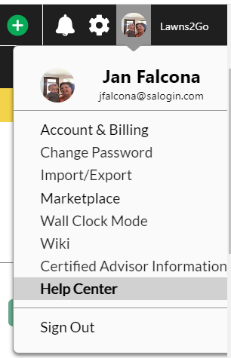 Go to the SA Help Center to find more articles, videos, 

and user guides on the topics from this workshop. To see the full Help Center, click the avatar icon at the

top right corner of your screen, then click Help Center. 
Or 
Click the Help button at the top right of any 

SA screen, then type a term into the Search field.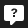 Day 1: Forms, Smart Maps, and EstimatesFormsYou can email forms or embed them on your website to help you collect and interpret information efficiently. You can associate a form with jobs, actions, events, or services.Internal form examplesChecklist –this can appear when the field employee clocks into a job, or the daily checklist before they head out for job, or when they clock in for the day.Sample Employee Checklist—Load a Prebuilt form like the Inspection Checklist that you can customize.External form examples Estimates form, Contact Us formSurveys to email to clients like net promoter score, reviewsNew Employee formClient contact info—data fields map to the client’s account in SA and update automaticallySmart MapsSmart Maps is a subscription feature for Pro and Pro Plus accounts using Google® satellite images. Measurements are stored for future use, and you can store this information in a Custom Field in SA.Use Smart Maps to:Measure any outdoor surface of a property, including square footage of turf, beds, and parking lots 
Do linear measurements

Optimize routes from your officeIdentify existing clients for upsells Import new leads into SA EstimatesThe estimating process can be easy and efficient using some advanced estimating tools, including estimate templates, rate matrixes, and estimate stages.Estimate Setup SettingsSettings > CRM  > Estimate Settings Check these boxes:Allow Signature Capture Confirmation EmailThe Estimates User Guide appendix has a full explanation of settings for Estimates.Custom FieldsUse for data that won’t change, such as Turf Square Footage.Settings > CRM > Custom Fields 1.	Click Add Custom Field button and fill in overlay. 
Custom fields appear in the client account on the “Custom Fields” tab 2.	Print on Work Order check box—check this so the field employee can see the custom field on the work order or mobile appAssociate custom field to serviceSettings > Scheduling > ServicesYou’ll usually use flat rate service for pricing matrixIf using a custom field in the rate matrix, don’t use the “Calc” portion of the formulaUse: Qty x rate x visitsAdd a video1.	On You Tube, click SHARE > Embed Video2.	Copy code3.	Go to Code View in the Estimate (click </>4.	Paste codeCall scriptThis offers reminders when you’re on the phone.Estimate Components Estimate GridEstimate Client EmailEstimate Confirmation EmailEstimate DocumentEstimates WorkshopUse this time to implement what you learned. Trainers will be available for questions.Day 2: Dispatch Calendar, Payroll, Timesheets, Job Costing, and ReportsDispatch CalendarThe Dispatch Calendar is useful for companies whose work is based on timeslots and ad-hoc teams.Set up timeslots and time intervals at Settings > Resource timeslotsClick and drag a job card to any timeslotAppointments are automatically assignedFilter waiting list jobs for different aspects, including proximityUse the Dispatch Board to do routing, rather than the Dispatch CalendarPayroll and TimesheetsPayrollSet up company payroll options: Settings > Accounting > Payroll Set up employee payroll settings: Team > Employees > Edit > Payroll/Job Costing tabHere, you can override the company payroll settings above for individual employees.Resource PIN – set this for Wall Clock mode.Labor Burden Labor Burden is sometimes called Loaded Labor Rate and other variations. It means 
Gross Hourly rate + Additional labor costs as shown in the table below.The following example shows how to calculate your labor burden. Adjust all the factors to apply to your company: use what applies to help you determine how much a resource is costing you.Sample Company’s Total Financial Contribution for Employee with Annual TotalsTimesheetsAccounting > TimesheetsClick an employee to manage their work timesSee their time punches on the “Work Time” tab.Adjust timesheet entries on “Clock Time” tabActions > Export Timesheet ReportServices Specify job costing settings for services at Settings > ServicesLabor BurdenPut in default budgeted hours that will appear on recurring or one-time jobsAdjust the budgeted hours for individual jobs or packages ProductsDefault budgeted cost for product appears on the Job Costing reportWhen you add a new job with a product, type in a quantity and the product cost is calculatedIf needed, override the product cost on the New One Time Job screenCheck Data Go to Dispatch Board > Team Assignment screen to adjust crew if needed after a job is completeGo to Dispatch Board > Close Out Day to adjust other data on a completed job (Rates, Amounts, Variance, Hours)RevenueProductsDrive Time (on Timesheet)Dispatch BoardPayroll ReportThis report calculates regular and overtime pay for employees and vendors.Accounting > Payroll Report1.	Select time period2.	Check all hours in summary and time records3.	To approve time, select check boxes on left and:	Actions > Mark as Approve 	Actions > Export if needed 4.	You can email the spreadsheet to ADP/Paychex or third-party payroll companyJob Costing and Pre-Built SA ReportsGo to Reports > SA Reports for all prebuilt reports.Job Costing ReportShows who worked, budgeted and actual rates and hours, revenue costs and totals.Defaults to Today’s dateActual Rev Cost = Job time labor cost, drive time labor cost, and product costActual Time Variance shows time efficiency (a Key Performance Indicator)See Job Costing Report in the Help Center to see descriptions of each column.Job Cost Summary ReportThis report shows less detailed information than the Job Costing report, but it provides a quick way to see information about budgeted versus actual costs.Job Cost Summary Report ColumnsActual Rev Total - invoiced rate for both the Service and any Products attached to the Service.Bgt/Man Hr - rate entered on the job level divided by the budgeted hours.Actual Rev/Man Hr - invoiced rate for the service divided by the actual time spent on the job. This column also has red and green arrows that indicate whether the Service was profitable.Actual Time Variance - difference between budgeted and actual hours. Target Over (Under) - difference between the actual dollars per staff hour earned and the target dollars per staff hour desired (entered on the Service level).Products Actual Cost - actual cost of the Products used on the Service (versus costs initially assigned to the job).Labor Cost - average cost per Resource times the number of Resources on the job.Drive Effect Cost - labor costs accrued during drive time.Other Helpful ReportsA/R Aging ReportWho owes you money, and for how long.If a client owes, run the Unapplied Payments report to make sure they have not already paid, but you didn’t apply the payment to the invoice.Cancellation Count ReportShows cancellations by Reason, Source, Sales Rep, CSR, and Postal Code.Client Balance ReportShows who owes you the most money.Email ReportsVarious reports under the Audits section give data on marketing emails.Estimates by Stage ReportHelps you estimate projected revenue.Look by different criteria like Sales Rep, StageProfit/Loss – Cash BasisUseful if you track profits and losses.Sales Tax ReportHelpful at tax time if you charge sales tax.Shows total taxable sales by date rangeClick each line to drill in for detailsVisits ReportBudgeted versus actual time and dollar amounts, and the status of jobs.Custom Reports & Dashboard See Formulas Explained in the Help Center for information on building your analysis.Build an Analysis1.	Go to Reports > Report Center > Create Analysis2.	Click “Job - Client” from Select Data dropdown list.3.	Select revenue, time, labor costs.4.	Click “Job Cost Detail” from Select Data dropdown list.5.	Select client name and service address.6.	Click “Client – Custom Fields” from Select Data dropdown list.7.	Click OK to generate the analysis. The table contains a column for each check box selected.Rearrange columns as you wish by holding down the tree dots in the column heading and dragging. For example, you might move the date, client name, and service to the left side.Filter the Analysis by Date 1.	Click “Date” column heading, then select “Filter” from THE dropdown list. 2.	Select date or date range and click Add.Sliding date is a relative filter that will update as you open the report in the future. If you have already set a date filter, click Replace. If there is no date filter set, click Add.Filter Out Unneeded DataThis lets you remove jobs that have no budgeted or actual hours. Filter Column – select Actual Hours Comparison – select >Value – select 0Group by Service NameClick the “Service Name” column heading and select Group from the dropdown list.When a column is grouped, it automatically moves to the far-left side of the table.See an Average of hours per service – Select the “Actual Hours” column heading, then select Aggregate > Average from the dropdown list Hide columns if needed. The data will still be used in formulas and calculations.Click the gear icon to see Hide and show columns overlay. Check or uncheck any box as needed.Create a Custom Formula1.	Name the formula, then choose a column to insert from the Insert a Column dropdown list2.	Select an operator from the Operator dropdown list
3. 	Select an option from the Formula dropdown list (click the Formula Help button for information about each formula)
4.	Select the Data Type and Display Format
5.	Click Add
The column is added to the far-right end of the analysis.Add a CrosstabSelect specific items from the larger table for a comparison of those items.Add a ChartThis graphical output can be added to your dashboard.Build a DashboardReports > Create DashboardSelect items from the Visual Gallery. Choose from numerous prebuilt items and your own custom analyses and charts.Drag the panels around as you wish.Add a tab and rename it to create another grouping of items.Click Add Global Filters to filter all the items on the Dashboard.Add Items from Visual GallerySelect from your previously created analyses, crosstabs, and charts.Schedule Reports(Pro Plus Members) Set up a schedule to receive an email with a report. There is a limit of five scheduled reports at a time.1.	Go to Reports > Report Center and select the report you want to schedule.2.	Click the clock icon and fill in the Schedule overlay.Report Center Workshop Use this time to implement what you learned. Trainers will be available for questions.Day 3: Automations Learn how to customize and implement pre-built Automations into your SA account. Automation ListSequences and Sequence RulesAutomation EventsTesting Your AutomationTracking Your AutomationAutomations Implementation Workshop Use this time to implement what you learned. Trainers will be available for questions.Gross Pay$28,000 (Gross weekly alone $13.46 hr.)Workman’s Comp$500Unemployment Insurance$240Any other Insurances$1,000Taxes$550Bonus$850Annual Total$31,140.00Monthly based on 12 mo.$2,595.00Weekly based on 52 wks.$598.85Hourly based on 40 hrs.$14.97   This is your employee’s Labor Burden